DM/KT/542-2/62/20/HR      		WOJEWÓDZTWO ŚLĄSKIEWzór powiadomienia do systemu RSOPOZIOM 2Powiadomienie o ryzyku wystąpienia przekroczenia poziomu informowania dla pyłu zawieszonego PM10 w powietrzu INFORMACJE O RYZYKU PRZEKROCZENIA POZIOMU INFORMOWANIAINFORMACJE O RYZYKU PRZEKROCZENIA POZIOMU INFORMOWANIAZagrożenieRyzyko wystąpienia przekroczenia poziomu informowania (100 µg/m3) dla pyłu zawieszonego PM10 w powietrzu.Data wystąpienia14.12.2020 r. godz. 9.00Przewidywany czas trwania ryzykaOd godz. 9.00 dnia 14.12.2020 r. do godz. 24.00 dnia 15.12.2020 r.Przyczyny Warunki meteorologiczne utrudniające rozprzestrzenianie się zanieczyszczeń w sytuacji wzmożonej emisji z sektora bytowo-komunalnego. Dzień 14.12.2020 r. Na podstawie prognozy i wyników pomiarów jakości powietrza na poniższych obszarach, ze względu na pył zawieszony PM10, jakość powietrza szczególnie w godzinach wieczornych, nocnych i porannych będzie zła.Dzień 14.12.2020 r. Na podstawie prognozy i wyników pomiarów jakości powietrza na poniższych obszarach, ze względu na pył zawieszony PM10, jakość powietrza szczególnie w godzinach wieczornych, nocnych i porannych będzie zła.Obszar ryzyka wystąpienia przekroczenia poziomu informowania dla pyłu PM10:Prognozowane na dzień 14.12.2020 r. przekroczenie poziomu informowania dla pyłu PM10 obejmuje: Bielsko-Biała, Rybnik, Żory, Jastrzębie – Zdrój, powiaty: bielski, rybnicki, raciborski, wodzisławski, pszczyński, żywiecki.Obszar ryzyka wystąpienia przekroczenia poziomu informowania dla pyłu PM10:Prognozowane na dzień 14.12.2020 r. przekroczenie poziomu informowania dla pyłu PM10 obejmuje: Bielsko-Biała, Rybnik, Żory, Jastrzębie – Zdrój, powiaty: bielski, rybnicki, raciborski, wodzisławski, pszczyński, żywiecki.Ludność narażona na ryzyko wystąpienia przekroczenia poziomu informowania dla pyłu PM10:Ludność zamieszkująca obszar, na którym w dniu 14.12.2020 r. istnieje ryzyko przekroczenia poziomu informowania dla pyłu PM10: ok.  1 200 000.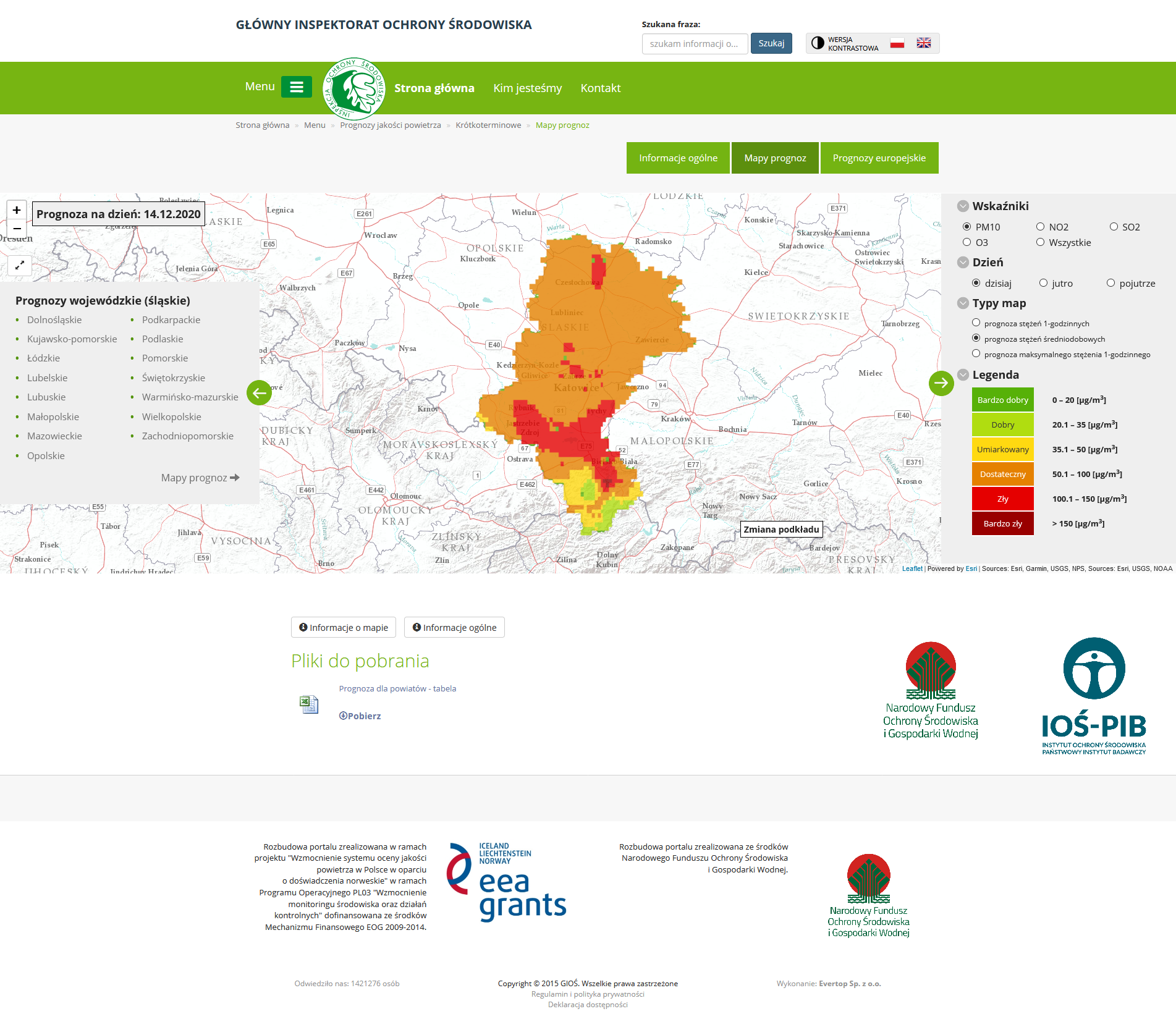 Dzień 15.12.2020 r. Na podstawie prognozy jakości powietrza na poniższych obszarach, ze względu na pył zawieszony PM10, jakość powietrza szczególnie w godzinach wieczornych, nocnych i porannych będzie zła.Obszar ryzyka wystąpienia przekroczenia poziomu informowania dla pyłu PM10:Prognozowane na dzień 15.12.2020 r. przekroczenie poziomu informowania dla pyłu PM10 obejmuje: Katowice, Chorzów, Mysłowice, Siemianowice Śląskie, Sosnowiec, Jaworzno, Tychy, Bielsko-Biała, powiaty: bieruńsko-lędziński, bielski, pszczyński, żywiecki.Ludność narażona na ryzyko wystąpienia przekroczenia poziomu informowania dla pyłu PM10:Ludność zamieszkująca obszar, na którym w dniu 15.12.2020 r. istnieje ryzyko przekroczenia poziomu informowania dla pyłu PM10: ok. 1 600 000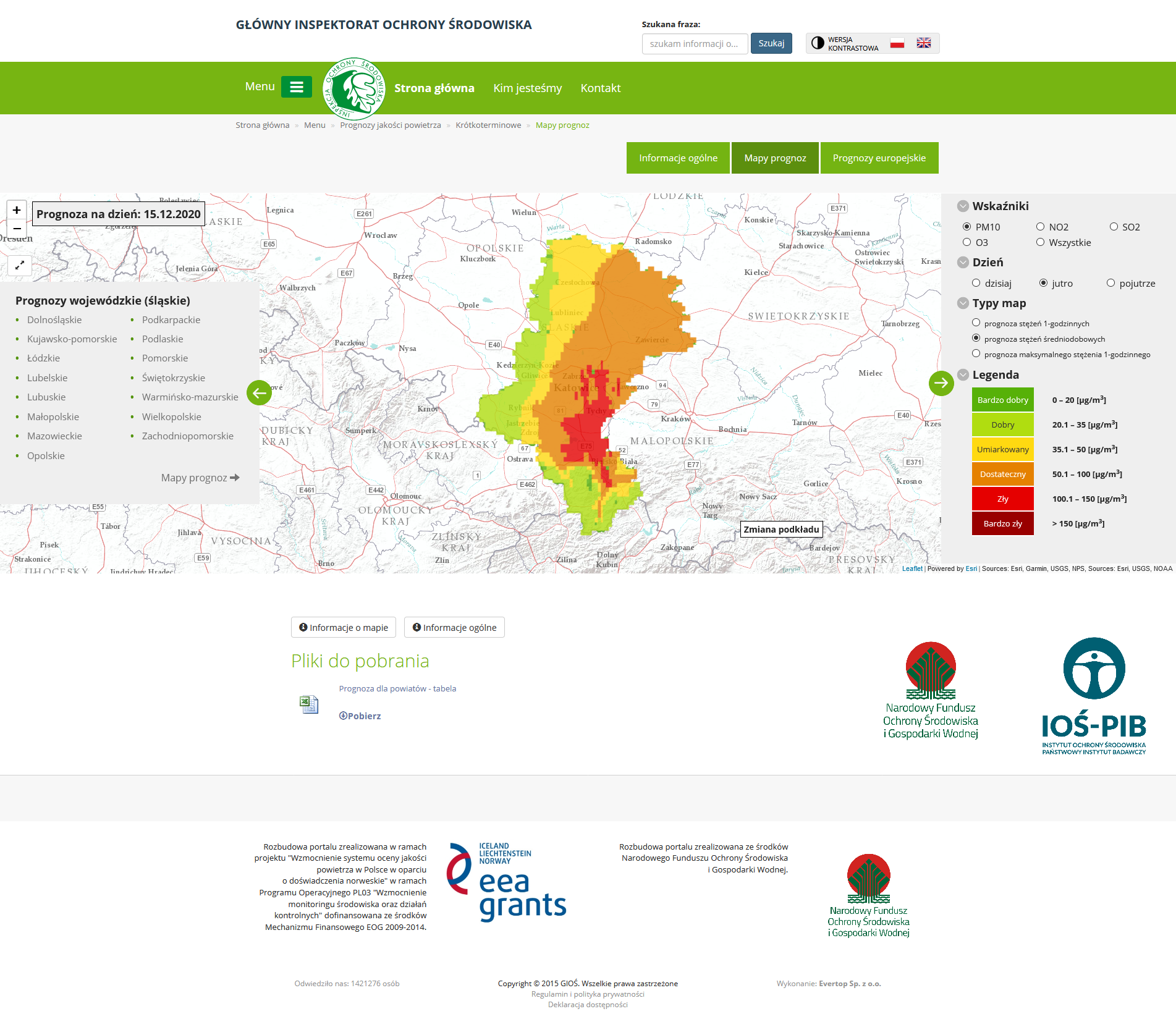 Ludność narażona na ryzyko wystąpienia przekroczenia poziomu informowania dla pyłu PM10:Ludność zamieszkująca obszar, na którym w dniu 14.12.2020 r. istnieje ryzyko przekroczenia poziomu informowania dla pyłu PM10: ok.  1 200 000.Dzień 15.12.2020 r. Na podstawie prognozy jakości powietrza na poniższych obszarach, ze względu na pył zawieszony PM10, jakość powietrza szczególnie w godzinach wieczornych, nocnych i porannych będzie zła.Obszar ryzyka wystąpienia przekroczenia poziomu informowania dla pyłu PM10:Prognozowane na dzień 15.12.2020 r. przekroczenie poziomu informowania dla pyłu PM10 obejmuje: Katowice, Chorzów, Mysłowice, Siemianowice Śląskie, Sosnowiec, Jaworzno, Tychy, Bielsko-Biała, powiaty: bieruńsko-lędziński, bielski, pszczyński, żywiecki.Ludność narażona na ryzyko wystąpienia przekroczenia poziomu informowania dla pyłu PM10:Ludność zamieszkująca obszar, na którym w dniu 15.12.2020 r. istnieje ryzyko przekroczenia poziomu informowania dla pyłu PM10: ok. 1 600 000INFORMACJE O ZAGROŻENIUINFORMACJE O ZAGROŻENIUWrażliwe grupy ludnościosoby cierpiące z powodu przewlekłych chorób sercowo-naczyniowych (zwłaszcza niewydolność serca, choroba wieńcowa), osoby cierpiące z powodu przewlekłych chorób układu oddechowego (np. astma, przewlekła obturacyjna choroba płuc), osoby starsze, kobiety w ciąży oraz dzieci,osoby z rozpoznaną chorobą nowotworową oraz ozdrowieńcy.Możliwe negatywne skutki dla zdrowiaOsoby cierpiące z powodu chorób serca mogą odczuwać pogorszenie samopoczucia np. uczucie bólu w klatce piersiowej, brak tchu, znużenie. Osoby cierpiące z powodu przewlekłych chorób układu oddechowego mogą odczuwać przejściowe nasilenie dolegliwości, w tym kaszel, dyskomfort w klatce piersiowej, nasilenie się objawów ataków astmy.Podobne objawy mogą wystąpić również u osób zdrowych. W okresach wysokich stężeń pyłu zawieszonego w powietrzu zwiększa się ryzyko infekcji dróg oddechowych. Zalecane środki ostrożnościOgół ludności:- rozważ ograniczenie intensywnego wysiłku fizycznego na zewnątrz jeśli odczuwasz pieczenie w oczach, kaszel lub ból gardła, -  ogranicz wietrzenie pomieszczeń, -  unikaj działań zwiększających zanieczyszczenie powietrza, np. palenia w kominku.Wrażliwe grupy ludności:-  ogranicz intensywny wysiłek fizyczny na zewnątrz, -  nie zapominaj o normalnie przyjmowanych lekach, - osoby z astmą mogą częściej odczuwać objawy (duszność, kaszel, świsty) i potrzebować swoich leków częściej niż normalnie,-  ogranicz wietrzenie pomieszczeń,-  unikaj działań zwiększających zanieczyszczenie powietrza, np. palenia w kominku.W przypadku nasilenia objawów chorobowych zalecana jest konsultacja z lekarzem. Zaleca się również:-  zwiększenie nadzoru nad osobami przewlekle chorymi, w tym niepełnosprawnymi, -  prowadzenie szerokiej edukacji adresowanej przede wszystkim do uczniów szkół podstawowych, średnich oraz ich prawnych opiekunów, dotyczącej problemu zanieczyszczonego powietrza oraz możliwych zachowań i czynności zmniejszających ryzyko narażenia na wysokie stężenia zanieczyszczeń w tym pyłu zawieszonego, - bieżące śledzenie informacji o zanieczyszczeniu powietrzahttp://powietrze.gios.gov.pl/pjp/currenthttp://powietrze.katowice.wios.gov.pl/DZIAŁANIA ZMIERZAJĄCE DO OGRANICZENIA PRZEKROCZEŃDZIAŁANIA ZMIERZAJĄCE DO OGRANICZENIA PRZEKROCZEŃZakres działań krótkoterminowychDziałania określone przez Zarząd Województwa w planach działań krótkoterminowychINFORMACJE ORGANIZACYJNEINFORMACJE ORGANIZACYJNEData wydania14.12.2020 r. godz. 9.00Podstawa prawnaUstawa z dnia 27 kwietnia 2001 r. Prawo ochrony środowiska (Dz. U. z 2020 r. poz. 1219 z późn. zm.)rozporządzenie Ministra Środowiska z dnia 8 października 2019 r. zmieniające rozporządzenie w sprawie poziomów niektórych substancji w powietrzu (Dz. U. poz. 1931)Źródła danychPaństwowy Monitoring Środowiska – dane z systemu monitoringu jakości powietrza Głównego Inspektoratu Ochrony ŚrodowiskaInstytut Ochrony Środowiska – Państwowy Instytut Badawczy (IOŚ-PIB) w Warszawie - prognoza jakości powietrzaOpracowanieDepartament Monitoringu Środowiska Głównego Inspektoratu Ochrony Środowiska RWMŚ w KatowicachPublikacjahttp://powietrze.gios.gov.pl/pjp/rwms/12/news/0http://www.katowice.wios.gov.pl/index.php?tekst=jakosc/iTytuł „UWAGA! Ryzyko przekroczenia PM10”SkrótW dniu 14.12.2020 r. na części obszaru woj. śląskiego  istnieje ryzyko wystąpienia przekroczenia poziomu informowania  dla pyłu zawieszonego PM10 (100 µg/m3). Treść całego powiadomieniaPrognozowane na dzień 14.12.2020 r. przekroczenie poziomu informowania dla pyłu zawieszonego PM10 obejmuje: Bielsko-Biała, Rybnik, Żory, Jastrzębie – Zdrój, powiaty: bielski, rybnicki, raciborski, wodzisławski, pszczyński, żywiecki.Tytuł „UWAGA! Ryzyko przekroczenia PM10”SkrótW dniu 15.12.2020 r. na części obszaru woj. śląskiego  istnieje ryzyko wystąpienia przekroczenia poziomu informowania  dla pyłu zawieszonego PM10 (100 µg/m3). Treść całego powiadomieniaPrognozowane na dzień 15.12.2020 r. przekroczenie poziomu informowania dla pyłu zawieszonego PM10 obejmuje: Katowice, Chorzów, Mysłowice, Siemianowice Śląskie, Sosnowiec, Jaworzno, Tychy, Bielsko-Biała, powiaty: bieruńsko-lędziński, bielski, pszczyński, żywiecki.